ЗАКОНСВЕРДЛОВСКОЙ ОБЛАСТИОБ УПОЛНОМОЧЕННОМ ПО ПРАВАМ ЧЕЛОВЕКАВ СВЕРДЛОВСКОЙ ОБЛАСТИПринят Областной ДумойЗаконодательного СобранияСвердловской области28 сентября 2010 годаОдобрен Палатой ПредставителейЗаконодательного СобранияСвердловской области14 октября 2010 годаГлава 1. ОБЩИЕ ПОЛОЖЕНИЯ(в ред. Закона Свердловской области от 10.06.2020 N 52-ОЗ)Статья 1. Предмет регулирования настоящего ЗаконаНастоящим Законом в соответствии с Федеральным законом "Об уполномоченных по правам человека в субъектах Российской Федерации" (далее - Федеральный закон) устанавливаются правовой статус Уполномоченного по правам человека в Свердловской области, порядок его назначения на должность, вступления в должность и прекращения полномочий, порядок организации и осуществления деятельности Уполномоченного по правам человека в Свердловской области, а также основы обеспечения его деятельности.Статья 2. Уполномоченный по правам человека в Свердловской области1. В целях обеспечения дополнительных гарантий государственной защиты прав и свобод человека и гражданина на территории Свердловской области учреждается должность Уполномоченного по правам человека в Свердловской области (далее - Уполномоченный по правам человека).Должность Уполномоченного по правам человека является государственной должностью Свердловской области.2. Деятельность Уполномоченного по правам человека дополняет существующие средства защиты прав и свобод человека и гражданина, не отменяет и не влечет пересмотра компетенции государственных органов, обеспечивающих защиту и восстановление нарушенных прав и свобод.3. Средствами, указанными в Федеральном законе, настоящем Законе, других законах Свердловской области Уполномоченный по правам человека способствует восстановлению нарушенных прав и свобод человека и гражданина, совершенствованию законодательства Свердловской области, муниципальных нормативных правовых актов муниципальных образований, расположенных на территории Свердловской области (далее - муниципальные образования), в части защиты прав и свобод человека и гражданина, правовому просвещению в сфере соблюдения прав и свобод человека и гражданина, форм и методов их защиты, а также развитию международного сотрудничества в сфере прав человека.4. Уполномоченный по правам человека в целях осуществления возложенных на него полномочий взаимодействует с Уполномоченным по правам человека в Российской Федерации и его представителями, уполномоченными по правам человека в других субъектах Российской Федерации, государственными органами, муниципальными органами, общественными объединениями и организациями, осуществляющими защиту прав и свобод человека и гражданина.Статья 3. Принципы деятельности и основные задачи Уполномоченного по правам человека1. Деятельность Уполномоченного по правам человека в соответствии с Федеральным законом основывается на принципах справедливости, гуманности, законности, гласности, беспристрастности.Уполномоченный по правам человека в соответствии с Федеральным законом при осуществлении своих полномочий независим от каких-либо государственных органов и должностных лиц, а также неподотчетен им.2. Основными задачами Уполномоченного по правам человека являются:1) обеспечение дополнительных гарантий государственной защиты прав и свобод человека и гражданина, а также осуществление этой защиты, в том числе защиты прав и свобод коренных малочисленных народов Российской Федерации, проживающих на территории Свердловской области;2) содействие беспрепятственной реализации прав и свобод человека и гражданина, а также восстановлению нарушенных прав и свобод человека и гражданина;3) обеспечение соблюдения и уважения прав и свобод человека и гражданина государственными органами Свердловской области и органами местного самоуправления муниципальных образований, их должностными лицами, а также содействие мерам по противодействию коррупции;4) обеспечение в целях защиты прав и свобод человека и гражданина согласования общественно значимых интересов граждан, общественных объединений, государственных органов Свердловской области и органов местного самоуправления муниципальных образований;5) содействие государственным органам Свердловской области в защите прав и свобод человека и гражданина, а также в создании условий для развития институтов гражданского общества;6) содействие совершенствованию законодательства Российской Федерации о правах и свободах человека и гражданина и приведению его в соответствие с общепризнанными принципами и нормами международного права;7) правовое просвещение в сфере соблюдения прав и свобод человека и гражданина и разъяснение гражданам их прав и свобод, форм и методов их защиты;8) информирование общественности о состоянии соблюдения и защиты прав и свобод человека и гражданина.Статья 4. Правовая основа деятельности Уполномоченного по правам человекаПравовую основу деятельности Уполномоченного по правам человека составляют Конституция Российской Федерации, общепризнанные принципы и нормы международного права, международные договоры Российской Федерации, федеральные конституционные законы, федеральные законы, иные нормативные правовые акты Российской Федерации, Устав Свердловской области, настоящий Закон, другие законы Свердловской области и иные нормативные правовые акты Свердловской области.Статья 5. Требования, ограничения, обязанности и запреты, связанные с замещением должности Уполномоченного по правам человека1. Требования, ограничения, обязанности и запреты, связанные с замещением должности Уполномоченного по правам человека как лица, замещающего государственную должность Свердловской области, устанавливаются федеральными законами, настоящим Законом и другими законами Свердловской области.2. Уполномоченный по правам человека не позднее 14 дней со дня назначения на должность обязан прекратить деятельность, несовместимую с его статусом, а также приостановить членство в политической партии на период осуществления своих полномочий.Если в течение срока, определенного в соответствии с частью первой настоящего пункта, Уполномоченный по правам человека не выполнит установленные требования, его полномочия прекращаются и Законодательное Собрание Свердловской области назначает нового Уполномоченного по правам человека в порядке, установленном статьей 7 настоящего Закона.3. Уполномоченный по правам человека в течение срока исполнения своих полномочий обязан постоянно проживать на территории Свердловской области.Глава 2. ПОРЯДОК НАЗНАЧЕНИЯ НА ДОЛЖНОСТЬ,ВСТУПЛЕНИЯ В ДОЛЖНОСТЬ УПОЛНОМОЧЕННОГОПО ПРАВАМ ЧЕЛОВЕКА И ПРЕКРАЩЕНИЯ ЕГО ПОЛНОМОЧИЙ(в ред. Закона Свердловской области от 10.06.2020 N 52-ОЗ)Статья 6. Требования к кандидату на должность Уполномоченного по правам человека1. На должность Уполномоченного по правам человека в соответствии с Федеральным законом может быть назначен гражданин Российской Федерации, достигший возраста 30 лет, постоянно проживающий в Российской Федерации, обладающий безупречной репутацией, имеющий высшее образование, а также познания в сфере прав и свобод человека и гражданина, опыт их защиты.(в ред. Закона Свердловской области от 17.06.2021 N 46-ОЗ)2. Кандидат на должность Уполномоченного по правам человека в соответствии с Федеральным законом не может иметь гражданство (подданство) иностранного государства либо вид на жительство или иной документ, подтверждающий право на постоянное проживание гражданина Российской Федерации на территории иностранного государства.(в ред. Закона Свердловской области от 17.06.2021 N 46-ОЗ)Статья 7. Назначение на должность Уполномоченного по правам человека1. Уполномоченный по правам человека назначается на должность Законодательным Собранием Свердловской области по предложению Губернатора Свердловской области.Уполномоченный по правам человека назначается на должность сроком на пять лет.В соответствии с Федеральным законом одно и то же лицо может занимать должность Уполномоченного по правам человека не более двух сроков подряд.2. Предложение Губернатора Свердловской области о кандидатуре на должность Уполномоченного по правам человека вносится в Законодательное Собрание Свердловской области не позднее чем за один месяц до истечения срока, на который был назначен на должность Уполномоченный по правам человека.Депутаты Законодательного Собрания Свердловской области, депутатские объединения в Законодательном Собрании Свердловской области, органы местного самоуправления муниципальных образований, организации, осуществляющие защиту прав и свобод человека и гражданина, иные организации вправе направить Губернатору Свердловской области предложения о кандидатуре на должность Уполномоченного по правам человека.3. До рассмотрения кандидатуры на должность Уполномоченного по правам человека Законодательное Собрание Свердловской области в соответствии с Федеральным законом согласовывает ее с Уполномоченным по правам человека в Российской Федерации.В целях согласования с Уполномоченным по правам человека в Российской Федерации кандидатуры на должность Уполномоченного по правам человека председатель Законодательного Собрания Свердловской области направляет Уполномоченному по правам человека в Российской Федерации не позднее чем за 30 дней до дня заседания Законодательного Собрания Свердловской области, на котором планируется рассмотрение вопроса о назначении на должность Уполномоченного по правам человека, документы, необходимые для такого согласования, перечень которых устанавливается постановлением Законодательного Собрания Свердловской области.4. До проведения голосования на заседании Законодательного Собрания Свердловской области заслушиваются выступления Губернатора Свердловской области и кандидата на должность Уполномоченного по правам человека.Председатель Законодательного Собрания Свердловской области доводит до сведения депутатов Законодательного Собрания Свердловской области выраженные в письменной форме мнения граждан и общественных объединений о кандидатуре на должность Уполномоченного по правам человека, поступившие в Законодательное Собрание Свердловской области.5. Уполномоченный по правам человека назначается на должность большинством голосов от установленного числа депутатов Законодательного Собрания Свердловской области при тайном голосовании.(в ред. Закона Свердловской области от 25.05.2022 N 52-ОЗ)6. Решение о назначении на должность Уполномоченного по правам человека оформляется постановлением Законодательного Собрания Свердловской области, которое подлежит официальному опубликованию в "Областной газете". Одновременно с указанным постановлением с соблюдением требований, установленных федеральными законами, публикуются биографические сведения о лице, назначенном на должность Уполномоченного по правам человека.7. В случае, если Уполномоченный по правам человека не был назначен на должность, предложение Губернатора Свердловской области о новой кандидатуре на должность Уполномоченного по правам человека вносится в Законодательное Собрание Свердловской области не позднее чем через один месяц со дня проведения заседания Законодательного Собрания Свердловской области, на котором Уполномоченный по правам человека не был назначен на должность.Статья 8. Вступление в должность Уполномоченного по правам человека1. Уполномоченный по правам человека считается вступившим в должность с момента принесения им присяги следующего содержания: "Клянусь всеми силами защищать права и свободы человека и гражданина, быть беспристрастным и руководствоваться только законом и голосом совести".2. Присяга приносится на заседании Законодательного Собрания Свердловской области в присутствии Губернатора Свердловской области и членов Правительства Свердловской области не позднее десяти дней со дня назначения на должность Уполномоченного по правам человека.(в ред. Закона Свердловской области от 19.04.2022 N 31-ОЗ)3. При вступлении в должность Уполномоченному по правам человека выдается удостоверение, подписанное Губернатором Свердловской области.Форма удостоверения Уполномоченного по правам человека утверждается нормативным правовым актом Свердловской области, принимаемым Губернатором Свердловской области.Статья 9. Прекращение полномочий Уполномоченного по правам человека1. Полномочия Уполномоченного по правам человека прекращаются с момента вступления в должность нового назначенного Уполномоченного по правам человека, за исключением случаев досрочного прекращения полномочий в соответствии с пунктом 2 настоящей статьи.В соответствии с Федеральным законом истечение срока полномочий Законодательного Собрания Свердловской области или его роспуск не влечет прекращения полномочий Уполномоченного по правам человека.2. Полномочия Уполномоченного по правам человека в соответствии с Федеральным законом прекращаются досрочно по решению Законодательного Собрания Свердловской области в случае:1) его смерти;2) признания его судом недееспособным, ограниченно дееспособным или безвестно отсутствующим либо объявления его умершим;3) вступления в отношении его в законную силу обвинительного приговора суда;4) его выезда за пределы территории Свердловской области на постоянное место жительства;5) прекращения гражданства Российской Федерации или приобретения гражданства (подданства) иностранного государства либо получения вида на жительство или иного документа, подтверждающего право на постоянное проживание гражданина Российской Федерации на территории иностранного государства.(подп. 5 в ред. Закона Свердловской области от 17.06.2021 N 46-ОЗ)По решению Законодательного Собрания Свердловской области после консультаций с Уполномоченным по правам человека в Российской Федерации полномочия Уполномоченного по правам человека в соответствии с Федеральным законом могут быть прекращены досрочно также в случае:1) подачи им письменного заявления о сложении полномочий;2) его неспособности по состоянию здоровья, установленной в соответствии с медицинским заключением, или по иным причинам в течение длительного времени (не менее четырех месяцев) исполнять свои обязанности;3) утраты доверия в случаях, предусмотренных Федеральным законом "О противодействии коррупции";4) несоблюдения им иных требований, ограничений и запретов, установленных Федеральным законом, другими федеральными законами, настоящим Законом и другими законами Свердловской области.3. Решение о досрочном прекращении полномочий Уполномоченного по правам человека принимается большинством голосов от общего числа депутатов Законодательного Собрания Свердловской области и оформляется постановлением Законодательного Собрания Свердловской области.4. В случае досрочного прекращения полномочий Уполномоченного по правам человека новый Уполномоченный по правам человека должен быть назначен Законодательным Собранием Свердловской области не позднее 60 дней со дня принятия решения о досрочном прекращении полномочий предыдущего Уполномоченного по правам человека.Глава 3. ДЕЯТЕЛЬНОСТЬ УПОЛНОМОЧЕННОГО ПО ПРАВАМ ЧЕЛОВЕКА(в ред. Закона Свердловской области от 10.06.2020 N 52-ОЗ)Статья 10. Полномочия Уполномоченного по правам человека1. В целях защиты прав и свобод человека и гражданина Уполномоченный по правам человека:1) рассматривает обращения граждан, в том числе жалобы на решения или действия (бездействие) территориальных органов федеральных органов исполнительной власти, действующих на территории Свердловской области, органов государственной власти или иных государственных органов Свердловской области (кроме Законодательного Собрания Свердловской области) (далее - государственные органы), органов местного самоуправления и иных муниципальных органов муниципальных образований (далее - муниципальные органы), организаций, действующих на территории Свердловской области, наделенных отдельными государственными или иными публичными полномочиями (далее - публичные организации), нарушающие права и свободы человека и гражданина;2) проводит самостоятельные или совместно с государственными органами Свердловской области, органами местного самоуправления муниципальных образований, их должностными лицами проверки сообщений о фактах нарушений прав и свобод человека и гражданина;3) направляет государственным органам, муниципальным органам и публичным организациям заключения, содержащие предложения, подготовленные по результатам рассмотрения жалоб, указанных в подпункте 1 настоящего пункта;4) инициирует проведение общественных проверок и общественной экспертизы в соответствии с законодательством Российской Федерации;5) обращается в случаях и порядке, установленных федеральными законами, в суд в целях защиты прав и свобод человека и гражданина (в том числе неограниченного круга лиц);6) утратил силу с 1 июля 2022 года. - Закон Свердловской области от 19.04.2022 N 31-ОЗ;7) вносит на рассмотрение Законодательного Собрания Свердловской области вопросы о нарушениях прав и свобод человека и гражданина в Свердловской области, в том числе предложения о проведении проверки информации о нарушении законов Свердловской области;8) направляет государственным органам Свердловской области, органам местного самоуправления муниципальных образований предложения по совершенствованию законов Свердловской области, иных нормативных правовых актов Свердловской области, муниципальных нормативных правовых актов, затрагивающих права и свободы человека и гражданина, - в случае выявления в этих нормативных правовых актах недостатков или пробелов, влекущих нарушение прав и свобод человека и гражданина;9) оказывает гражданам бесплатную юридическую помощь по вопросам защиты прав и свобод человека и гражданина;10) принимает участие в межрегиональном и международном сотрудничестве в сфере защиты прав человека;11) принимает участие в правовом просвещении, в том числе с использованием форм и методов правового просвещения, установленных Федеральным законом;12) координирует деятельность Уполномоченного по правам ребенка в Свердловской области и Уполномоченного по защите прав предпринимателей в Свердловской области;13) осуществляет другие полномочия, предусмотренные федеральными законами, настоящим Законом и другими законами Свердловской области.2. Уполномоченный по правам человека в соответствии с Законом Российской Федерации "Об учреждениях и органах уголовно-исполнительной системы Российской Федерации" при осуществлении своих полномочий вправе беседовать с осужденными и лицами, заключенными под стражу, наедине в условиях, позволяющих представителю администрации учреждения, исполняющего наказания, или следственного изолятора видеть беседующих, но не слышать их.(в ред. Закона Свердловской области от 14.07.2022 N 82-ОЗ)Статья 11. Рассмотрение Уполномоченным по правам человека обращений граждан1. Гражданин Российской Федерации, иностранный гражданин или лицо без гражданства в соответствии с Федеральным законом вправе обратиться к Уполномоченному по правам человека с жалобой, предложением или заявлением в письменной форме или в форме электронного документа, а также устно на личном приеме.Уполномоченный по правам человека рассматривает обращения граждан Российской Федерации, иностранных граждан или лиц без гражданства в соответствии с федеральными законами и настоящим Законом.2. Уполномоченный по правам человека рассматривает жалобы на решения или действия (бездействие) государственных органов, муниципальных органов, публичных организаций, нарушающие права и свободы человека и гражданина, если ранее гражданин Российской Федерации, иностранный гражданин или лицо без гражданства (далее - заявитель) обжаловали эти решения или действия (бездействие) в судебном либо административном порядке, но не согласны с решениями, принятыми по их жалобам.Жалоба подается Уполномоченному по правам человека в соответствии с требованиями и в порядке, установленными Федеральным законом.3. В случае получения жалобы Уполномоченный по правам человека:1) принимает жалобу к рассмотрению, если она соответствует требованиям, предусмотренным Федеральным законом, о чем сообщает заявителю;2) отказывает в принятии жалобы к рассмотрению, если она не соответствует требованиям, предусмотренным Федеральным законом, при этом отказ в принятии жалобы к рассмотрению должен быть мотивирован.Уполномоченный по правам человека в соответствии с Федеральным законом принимает жалобу к рассмотрению или отказывает в ее принятии в течение 15 дней со дня регистрации жалобы и уведомляет об этом заявителя.4. Уполномоченный по правам человека в соответствии с Федеральным законом информирует о принятии жалобы к рассмотрению государственные органы, муниципальные органы, публичные организации, решения или действия (бездействие) которых обжалуются, а также вправе запросить у указанных органов и организаций информацию по существу поступившей жалобы и предложить обосновать свою позицию в целом.5. В случае необходимости проверки обстоятельств, изложенных в жалобе, Уполномоченный по правам человека в соответствии с Федеральным законом вправе:1) самостоятельно или совместно с компетентными государственными органами, их должностными лицами и государственными служащими собирать, проверять и анализировать информацию об обстоятельствах, изложенных в жалобе;2) посещать государственные органы, муниципальные органы, публичные организации;3) беспрепятственно посещать места принудительного содержания, находящиеся на территории Свердловской области, в соответствии с нормативными правовыми актами, регулирующими порядок посещения мест принудительного содержания;4) запрашивать и получать от государственных органов, муниципальных органов, публичных организаций сведения, документы и материалы, необходимые для рассмотрения жалобы, а также соответствующие устные разъяснения их должностных лиц;5) обращаться в суд с ходатайством об ознакомлении с материалами по гражданскому или административному делу, решение по которому вступило в законную силу;6) привлекать экспертов;7) пользоваться иными правами, предусмотренными федеральными законами и законами Свердловской области.6. Информация о результатах рассмотрения жалобы Уполномоченным по правам человека в соответствии с Федеральным законом должна быть направлена заявителю не позднее 10 дней со дня завершения проверки обстоятельств, изложенных в жалобе.Статья 12. Права Уполномоченного по правам человека на принятие мер по защите и восстановлению прав и свобод человека и гражданина1. По результатам рассмотрения жалобы Уполномоченный по правам человека вправе:1) направить государственному органу, муниципальному органу, публичной организации, должностному лицу, в решениях или действиях (бездействии) которых он усматривает нарушение прав и свобод человека и гражданина, в письменной форме свои рекомендации относительно возможных и необходимых мер по восстановлению указанных прав и свобод (государственный орган, муниципальный орган, публичная организация, должностное лицо, получившие рекомендации Уполномоченного по правам человека, в соответствии с Федеральным законом обязаны в течение 30 дней рассмотреть их и о принятых мерах в письменной форме сообщить Уполномоченному по правам человека);2) обратиться в суд с административным исковым заявлением (иском) в защиту прав и свобод человека и гражданина (в том числе неограниченного круга лиц), нарушенных решениями или действиями (бездействием) государственного органа, муниципального органа, публичной организации, должностного лица, государственного или муниципального служащего, а также лично или через своего представителя участвовать в процессе по делу о защите прав и свобод человека и гражданина в соответствии с законодательством Российской Федерации;3) обратиться в соответствующие компетентные государственные или муниципальные органы с ходатайством о возбуждении дисциплинарного производства и (или) рассмотрении вопроса об уголовном преследовании в отношении должностного лица государственного органа, муниципального органа, публичной организации, в решениях или действиях (бездействии) которого усматривается нарушение прав и свобод человека и гражданина, а также о возбуждении производства по делу об административном правонарушении в отношении публичной организации и (или) должностного лица, в решениях или действиях (бездействии) которых усматривается нарушение прав и свобод человека и гражданина;4) обратиться в прокуратуру с ходатайством о проверке вступившего в законную силу приговора суда в целях использования в случаях, предусмотренных уголовно-процессуальным законодательством Российской Федерации, прокурором права обратиться в соответствующий суд с представлением о пересмотре вступившего в законную силу приговора суда;5) предложить государственному органу, муниципальному органу, публичной организации рассмотреть вопрос о привлечении к дисциплинарной ответственности должностных лиц, в решениях или действиях (бездействии) которых он усматривает нарушение прав и свобод;6) направить в вышестоящий орган (вышестоящему должностному лицу) информацию о направлении государственному органу, муниципальному органу, публичной организации, должностному лицу рекомендаций, указанных в подпункте 1 настоящего пункта;7) запросить от государственного органа, муниципального органа, публичной организации, должностного лица сведения, документы и материалы о мерах по восстановлению нарушенных прав и свобод человека и гражданина, принятых по результатам рассмотрения рекомендаций, указанных в подпункте 1 настоящего пункта;8) опубликовать в "Областной газете" и (или) разместить (опубликовать) на официальном сайте Уполномоченного по правам человека в информационно-телекоммуникационной сети "Интернет" сообщение о результатах рассмотрения жалобы при условии обязательного обезличивания персональных данных (решение об опубликовании и (или) о размещении (опубликовании) указанного сообщения доводится до сведения государственного органа, муниципального органа, публичной организации, должностного лица, в решениях или действиях (бездействии) которых Уполномоченным по правам человека усматриваются нарушения прав и свобод человека и гражданина).2. При наличии информации о массовых или грубых нарушениях прав и свобод человека и гражданина либо в случаях, имеющих особое общественное значение или связанных с необходимостью защиты интересов лиц, не способных самостоятельно использовать правовые средства защиты, Уполномоченный по правам человека в соответствии с Федеральным законом вправе по собственной инициативе провести проверку обстоятельств и принять соответствующие меры в пределах своей компетенции.3. По результатам изучения и анализа информации о нарушении прав и свобод человека и гражданина, обобщения итогов рассмотрения жалоб Уполномоченный по правам человека вправе:1) инициировать проведение общественных проверок и общественной экспертизы в соответствии с законодательством Российской Федерации;2) обратиться в Законодательное Собрание Свердловской области с предложением о проведении слушаний по фактам нарушения прав и свобод человека и гражданина, а также непосредственно либо через своего представителя участвовать в них;3) обратиться в Законодательное Собрание Свердловской области с предложением о проведении проверки информации о возможном нарушении законов Свердловской области;4) направить государственным органам Свердловской области, органам местного самоуправления муниципальных образований или должностным лицам, обладающим правом законодательной инициативы, предложения о внесении изменений в федеральные законы и (или) законы Свердловской области;5) направить государственным органам, муниципальным органам, публичным организациям предложения, относящиеся к обеспечению прав и свобод человека и гражданина и совершенствованию административных процедур;6) обратиться в международные правозащитные организации.Статья 13. Доклады Уполномоченного по правам человека1. Не позднее трех месяцев после окончания календарного года Уполномоченный по правам человека направляет ежегодный доклад о своей деятельности в Законодательное Собрание Свердловской области, Губернатору Свердловской области, Уполномоченному по правам человека в Российской Федерации, председателю Свердловского областного суда, прокурору Свердловской области, а также в Правительство Свердловской области.(в ред. Закона Свердловской области от 19.04.2022 N 31-ОЗ)В ежегодном докладе Уполномоченного по правам человека содержатся факты, оценки, выводы и предложения, основанные на анализе состояния обеспечения прав и свобод человека и гражданина в Свердловской области, а также указываются государственные органы, муниципальные органы, публичные организации, их должностные лица, допускающие нарушения прав и свобод человека и гражданина и уклоняющиеся от принятия мер по их защите и восстановлению.2. Ежегодный доклад Уполномоченного по правам человека представляется на заседании Законодательного Собрания Свердловской области Уполномоченным по правам человека.3. Уполномоченный по правам человека вправе направлять в Законодательное Собрание Свердловской области, Губернатору Свердловской области и в Правительство Свердловской области специальные доклады по следующим вопросам:(в ред. Закона Свердловской области от 19.04.2022 N 31-ОЗ)1) о случаях массового и грубого нарушения прав и свобод человека и гражданина;2) по отдельным вопросам нарушения прав и свобод человека и гражданина, в том числе о необходимости защиты и восстановления прав граждан, принадлежащих к определенной социальной группе, или устранения выявленных нарушений в отдельных сферах общественных отношений, затрагивающих права и свободы человека и гражданина;3) об иных актуальных вопросах соблюдения прав и свобод человека и гражданина в Свердловской области.В специальных докладах Уполномоченного по правам человека содержатся предложения по восстановлению нарушенных прав и свобод человека и гражданина.4. Ежегодный доклад Уполномоченного по правам человека подлежит обязательному опубликованию в "Областной газете" и размещению на официальном сайте Уполномоченного по правам человека в информационно-телекоммуникационной сети "Интернет".Специальные доклады Уполномоченного по правам человека размещаются на официальном сайте Уполномоченного по правам человека в информационно-телекоммуникационной сети "Интернет", а также публикуются в "Областной газете" по решению Уполномоченного по правам человека.Глава 4. ОСНОВЫ ОБЕСПЕЧЕНИЯ ДЕЯТЕЛЬНОСТИУПОЛНОМОЧЕННОГО ПО ПРАВАМ ЧЕЛОВЕКА(в ред. Закона Свердловской области от 10.06.2020 N 52-ОЗ)Статья 14. Гарантии деятельности Уполномоченного по правам человека1. Государственные органы, муниципальные органы, публичные организации, их должностные лица, государственные и муниципальные служащие, работники указанных органов и организаций в соответствии с Федеральным законом:1) оказывают Уполномоченному по правам человека содействие в осуществлении возложенных на него полномочий;2) предоставляют по запросам Уполномоченного по правам человека сведения, документы, материалы, иную информацию, необходимые для осуществления его полномочий, не позднее 15 дней со дня получения запроса, если в самом запросе не установлен иной срок.2. Уполномоченный по правам человека в соответствии с Федеральным законом по вопросам своей деятельности пользуется правом безотлагательного приема руководителями и другими должностными лицами государственных органов, муниципальных органов, публичных организаций, а также администрациями мест принудительного содержания.3. Уполномоченный по правам человека вправе присутствовать на заседаниях Законодательного Собрания Свердловской области, его комитетов и комиссий, Правительства Свердловской области и иных исполнительных органов государственной власти Свердловской области, органов местного самоуправления муниципальных образований в случаях рассмотрения ими вопросов, касающихся прав и свобод человека и гражданина.4. Уполномоченному по правам человека предоставляются иные гарантии деятельности, установленные Федеральным законом.Статья 15. Аппарат Уполномоченного по правам человека. Советник и помощники Уполномоченного по правам человека1. Для обеспечения деятельности Уполномоченного по правам человека учреждаются должности государственной гражданской службы Свердловской области, осуществляемой в целях обеспечения исполнения его полномочий, а также создается Аппарат Уполномоченного по правам человека.2. В целях обеспечения исполнения полномочий Уполномоченного по правам человека учреждаются должности государственной гражданской службы Свердловской области категории "помощники (советники)":советник Уполномоченного по правам человека - главная должность государственной гражданской службы Свердловской области;помощник Уполномоченного по правам человека - ведущая должность государственной гражданской службы Свердловской области.3. Аппарат Уполномоченного по правам человека является государственным органом Свердловской области и обладает правами юридического лица, имеет расчетный и иные счета, печать и бланки с изображениями герба Свердловской области и своим наименованием.Положение об Аппарате Уполномоченного по правам человека утверждается Уполномоченным по правам человека.Аппарат Уполномоченного по правам человека возглавляет руководитель Аппарата Уполномоченного по правам человека, назначаемый на должность и освобождаемый от должности Уполномоченным по правам человека.4. В целях обеспечения исполнения полномочий Аппарата Уполномоченного по правам человека учреждаются следующие должности государственной гражданской службы Свердловской области:1) должность государственной гражданской службы Свердловской области категории "руководители":руководитель Аппарата Уполномоченного по правам человека - высшая должность государственной гражданской службы Свердловской области;2) должности государственной гражданской службы Свердловской области категории "специалисты":консультант - ведущая должность государственной гражданской службы Свердловской области;главный специалист - старшая должность государственной гражданской службы Свердловской области;3) должности государственной гражданской службы Свердловской области категории "обеспечивающие специалисты":главный специалист - старшая должность государственной гражданской службы Свердловской области.5. Государственным гражданским служащим Свердловской области, замещающим должности государственной гражданской службы Свердловской области в Аппарате Уполномоченного по правам человека, уполномоченным на проведение отдельных действий в ходе рассмотрения обращений граждан, выдается соответствующая доверенность за подписью Уполномоченного по правам человека.Статья 16. Экспертный совет при Уполномоченном по правам человека1. При Уполномоченном по правам человека в целях оказания консультативной помощи создается экспертный совет, состоящий из специалистов, имеющих необходимые познания в сфере прав и свобод человека и гражданина и (или) опыт их защиты.Экспертный совет при Уполномоченном по правам человека осуществляет деятельность на общественных началах.2. Положение об экспертном совете при Уполномоченном по правам человека и его персональный состав утверждаются Уполномоченным по правам человека.Статья 17. Общественные приемные и помощники Уполномоченного по правам человекаУполномоченный по правам человека вправе создавать общественные приемные на территории Свердловской области, а также иметь помощников, осуществляющих деятельность на общественных началах.Положения об общественных приемных Уполномоченного по правам человека и помощниках Уполномоченного по правам человека утверждаются Уполномоченным по правам человека.Статья 18. Финансовое обеспечение деятельности Уполномоченного по правам человека. Отчет Уполномоченного по правам человека о расходовании финансовых средств1. Финансовое обеспечение деятельности Уполномоченного по правам человека, Аппарата Уполномоченного по правам человека и экспертного совета при Уполномоченном по правам человека осуществляется за счет средств областного бюджета.Уполномоченный по правам человека самостоятельно утверждает бюджетную смету в пределах выделенных средств.2. Не позднее 1 февраля текущего года Уполномоченный по правам человека представляет в Законодательное Собрание Свердловской области отчет о расходовании финансовых средств за отчетный финансовый год. Копия отчета Уполномоченного по правам человека о расходовании финансовых средств за отчетный финансовый год направляется в Правительство Свердловской области.Отчет Уполномоченного по правам человека о расходовании финансовых средств за отчетный финансовый год заслушивается одновременно с ежегодным докладом Уполномоченного по правам человека.Глава 5. ЗАКЛЮЧИТЕЛЬНЫЕ И ПЕРЕХОДНЫЕ ПОЛОЖЕНИЯСтатья 19. Ответственность за воспрепятствование деятельности Уполномоченного по правам человека(в ред. Закона Свердловской области от 10.06.2020 N 52-ОЗ)Вмешательство в законную деятельность Уполномоченного по правам человека с целью повлиять на его решение, неисполнение должностными лицами требований и обязанностей, установленных законодательством Российской Федерации, законодательством Свердловской области, или воспрепятствование законной деятельности Уполномоченного по правам человека в иной форме влечет ответственность, установленную законодательством Российской Федерации, законодательством Свердловской области.Статья 20. Переходные положенияПолномочия Уполномоченного по правам человека Свердловской области, избранного на указанную должность до вступления в силу настоящего Закона, прекращаются с момента вступления в должность лица, назначенного Уполномоченным по правам человека.Статья 21. Признание утратившим силу Областного закона "Об Уполномоченном по правам человека Свердловской области"Областной закон от 14 июня 1996 года N 22-ОЗ "Об Уполномоченном по правам человека Свердловской области" ("Областная газета", 1996, 21 июня, N 89) с изменениями, внесенными Законом Свердловской области от 27 декабря 2002 года N 70-ОЗ ("Областная газета", 2002, 28 декабря, N 274-277), признать утратившим силу.Статья 22. Вступление в силу настоящего ЗаконаНастоящий Закон вступает в силу через десять дней после его официального опубликования.ГубернаторСвердловской областиА.С.МИШАРИНг. Екатеринбург18 октября 2010 годаN 72-ОЗ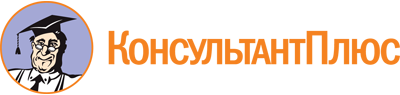 Закон Свердловской области от 18.10.2010 N 72-ОЗ
(ред. от 14.07.2022)
"Об Уполномоченном по правам человека в Свердловской области"
(принят Областной Думой Законодательного Собрания Свердловской области 28.09.2010)Документ предоставлен КонсультантПлюс

www.consultant.ru

Дата сохранения: 29.06.2023
 18 октября 2010 годаN 72-ОЗСписок изменяющих документов(в ред. Законов Свердловской области от 23.05.2011 N 30-ОЗ,от 09.11.2011 N 109-ОЗ, от 09.12.2013 N 117-ОЗ, от 06.02.2014 N 3-ОЗ,от 20.07.2015 N 64-ОЗ, от 21.12.2015 N 155-ОЗ, от 31.05.2017 N 40-ОЗ,от 10.06.2020 N 52-ОЗ, от 17.06.2021 N 46-ОЗ, от 19.04.2022 N 31-ОЗ,от 25.05.2022 N 52-ОЗ, от 14.07.2022 N 82-ОЗ)Ч. 3 п. 1 ст. 7 применяется без учета начавшегося до дня вступления в силу Федерального закона "О внесении изменений в отдельные законодательные акты Российской Федерации в целях совершенствования деятельности уполномоченных по правам человека" срока, на который назначено лицо, замещающее должность Уполномоченного по правам человека в Свердловской области на день вступления в силу этого Федерального закона.